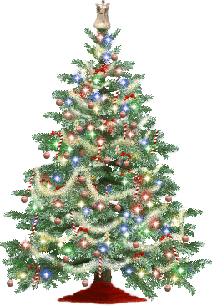 JÍDELNÍČEK MŠ SRBEČ 17. 12. – 21. 12. 2018                       Svačina: palačinky, jahodový džem, ovoce, mléko, čaj (1a,1b,3,7) Pondělí         Polévka: luštěninová se zeleninou (1a,9) 17. 12.           Hl. jídlo: filé s bylinkami, brambory s jarní cibulkou (4,7)                        Svačina: chléb, vlašská pomazánka, zelenina, mléko, čaj (1a,1b,1c,3,6,7)……………………………………………………………………………………………………………………………………….                   Svačina: chléb, tvarohová pomazánka, zelenina, granko, čaj (1a,1b,1c,6,7) Úterý         Polévka: kuřecí vývar s tarhoňou (1a,9) 18. 12.        Hl. jídlo: hrachová kaše s cibulkou, mrkvový salát, chléb (1a,1b,1c,6)                     Svačina: rohlík, mrkvová pomazánka, ovoce, mléko, čaj (1a,1b,7)……………………………………………………………………………………………………………………………………………                   Svačina: celozrnná houska, česneková pomazánka, zelenina, mléko, čaj (1a,1b,6,7) Středa       Polévka: frankfurtská (1a) 19. 12.        Hl. jídlo: vepřové rizoto, sýr, kompot (7)                    Svačina: puding, piškoty, ovoce, čaj, mléko (1a,1b,3,7,8abc)                ……………………………………………………………………………………………………………………………………………                      Svačina: chléb, pomazánkové máslo, šunka, ovoce, mléko, čaj (1a,1b,1c,6,7)Čtvrtek        Polévka: zeleninová s jáhlami (9)20. 12.         Hl. jídlo: hovězí znojemská pečeně, bulgur (1a,3)                     Svačina: chléb, rybí pomazánka, zelenina, čaj, mléko (1a,1b,1c,4,6,7)……………………………………………………………………………………………………………………………………………                     Svačina: vánočka, ovoce, bílá káva, čaj (1a,1b,3,7)Pátek          Polévka: kmínová s kapáním a zeleninou (1a,3,9)21. 12.        Hl. jídlo: zapečené těstoviny s kuřecím masem, zeleninou a sýrem (1a,3,7)                    Svačina: celozrnná houska, cizrnová pomazánka, zelenina, mléko, čaj (1a,1b,6,7)……………………………………………………………………………………………………………………………………………Obsahuje alergeny: viz pokrmZměna jídelníčku vyhrazena!Přejeme dobrou chuť!Strava je určena k okamžité spotřebě!